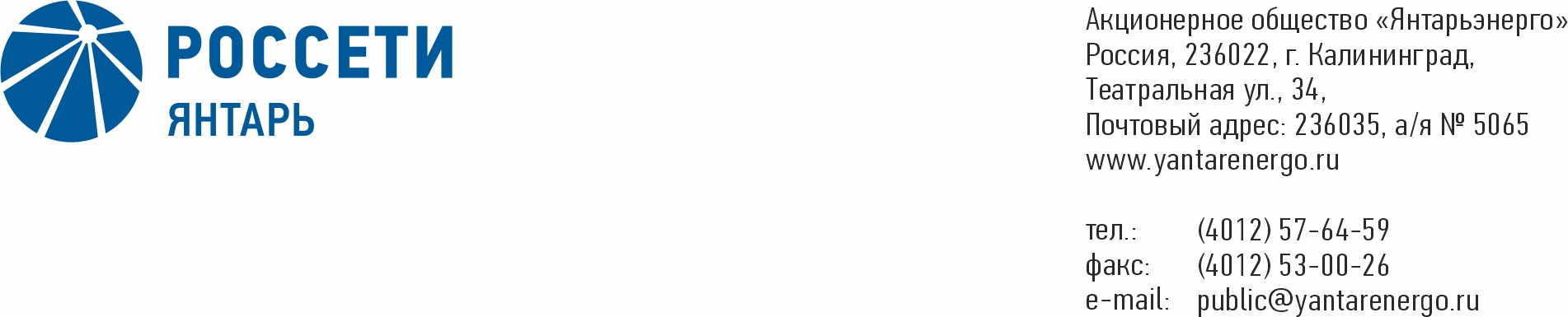 ПРОТОКОЛЗаседания Совета директоров25.02.2020                                                                                                       № 33МоскваФорма проведения заседания – очно-заочная.Дата проведения заседания Совета директоров: 25.02.2020.Время проведения заседания Совета директоров: 16.00 часов. Место проведения заседания:  г. Москва, ул. Беловежская, д. 4.Председательствовал: Председатель Совета директоров Маковский Игорь Владимирович.Члены Совета директоров,принявшие участие в заседании:Маковский И.В.                      Бычко М.А., Колесников М.А., Ожерельев А. А., Павлов А.И., Парамонова Н.В., Юткин К.А.Число членов Совета директоров, принявших участие в голосовании, составляет 7 из 7 избранных членов Совета директоров. Кворум  для проведения заседания Совета директоров составляет не менее половины от числа избранных членов Совета директоров Общества (пункт 15.12 статьи 15 Устава АО «Янтарьэнерго»). Кворум для проведения заседания Совета директоров имеется.Приглашенные представители АО «Янтарьэнерго»:Редько И.В. – первый заместитель генерального директора;Зубрицкий М.Д. - врио первого заместителя генерального директора – главного инженера;Василенко И.Е. – заместитель генерального директора по безопасности;Савостин А.Д. – заместитель генерального директора по реализации и развитию услуг;Задорожный А.О. - директор дирекции по стратегическому развитию;Савич К.Л. - начальник департамента реализации услуг и учета электроэнергии.Корпоративный секретарь: Кремков В. В.Повестка дня:Об утверждении «Программы развития интеллектуального учета электроэнергии АО «Янтарьэнерго» на 2020 2030гг».Об утверждении Программы «Цифровая трансформация АО «Янтарьэнерго» 2020-2030 гг.».ВОПРОС № 1: Об утверждении «Программы развития интеллектуального учета электроэнергии АО «Янтарьэнерго» на 2020 2030гг».	Слушали: заместителя генерального директора по реализации и развитию услуг Савостина А.Д.Докладчик ответил на вопросы членов Совета директоров Общества.Вопрос, поставленный на голосование: Утвердить Программу развития интеллектуального учета электроэнергии в электрических сетях Общества на 2020-2030 годы (далее – Программа) согласно приложению № 1 к настоящему решению Совета директоров Общества.Поручить единоличному исполнительному органу Общества обеспечить:-	финансирование мероприятий Программы в рамках лимитов инвестиционной программы и бизнес-плана Общества;-	повышение эффективности мероприятий Программы в соответствии с Концепцией ПАО «Россети» «Цифровая трансформация 2030» для включения в проект скорректированной инвестиционной программы                           АО «Янтарьэнерго» в 2020 году в том числе за счет снижения расходов и увеличения доходной части;-	ежегодное, не позднее окончания 2 квартала, предоставление на рассмотрение Совета директоров Общества отчета по реализации Программы.3. Единоличному исполнительному органу АО «Янтарьэнерго» обеспечить вынесение на рассмотрение Совета директоров Общества актуализированной «Программы развития интеллектуального учета электроэнергии АО «Янтарьэнерго» на 2020-2030 годы» с учетом обеспечения источниками финансирования в полном объеме, в том числе за счет повышения эффективности мероприятий в соответствии с Концепцией                 ПАО «Россети» «Цифровая трансформация 2030», снижения расходов и увеличения доходной части, снижения уровня просроченной дебиторской задолженности в соответствии с установленными сроками рассмотрения Советом директоров Общества бизнес - плана на 2021-2025 годы.Итоги голосования по данному вопросу:Решение принято.ВОПРОС № 2: Об утверждении Программы «Цифровая трансформация                  АО «Янтарьэнерго» 2020-2030 гг.». 	Слушали: директора дирекции по стратегическому развитию                    Задорожного А. О.Докладчик ответил на вопросы членов Совета директоров Общества.Вопрос, поставленный на голосование: Утвердить Программу «Цифровая трансформация 
АО «Янтарьэнерго» 2020-2030 гг.» согласно приложению № 2 к настоящему решению Совета директоров Общества.Поручить единоличному исполнительному органу 
АО «Янтарьэнерго» обеспечить:- финансирование мероприятий Программы «Цифровая трансформация АО «Янтарьэнерго» 2020-2030 гг.» в рамках лимитов инвестиционной программы и бизнес-плана Общества;- эффективность проектов Программы «Цифровая трансформация 
АО «Янтарьэнерго» 2020-2030 гг.» с учетом выполнения принципов оценки экономической эффективности внедрения цифровых технологий, утвержденных Концепцией ПАО «Россети» - «Цифровая трансформация 2030»;- внесение изменений в Программу «Цифровая трансформация 
АО «Янтарьэнерго» 2020-2030 гг.» с последующим представлением на утверждение Советом директоров АО «Янтарьэнерго» в случае изменения 
исходных параметров и показателей Программы «Цифровая трансформация 
АО «Янтарьэнерго» 2020-2030 гг.»; - ежегодное, не позднее окончания 2 квартала, предоставление Совету директоров АО «Янтарьэнерго» сводного отчета по реализации мероприятий, предусмотренных Программой «Цифровая трансформация 
АО «Янтарьэнерго» 2020-2030 гг.».Итоги голосования по данному вопросу:Решение принято.Протокольное решение: Отметить:Несоответствие объемов снижения потерь электрической энергии на 2020-2024 годы, предусмотренных в «Программе развития интеллектуального учета электроэнергии АО «Янтарьэнерго» на 2020 -2030 годы» показателям утвержденного бизнес-плана Общества.Некачественное предоставление Единоличным исполнительным органом     АО «Янтарьэнерго» материалов к заседанию Совета директоров Общества по вопросам: 1.1. «Об утверждении «Программы развития интеллектуального учета электроэнергии АО «Янтарьэнерго» на 2020-2030 гг.». 1.2. Об утверждении Программы «Цифровая трансформация                                        АО «Янтарьэнерго» 2020-2030 гг.», состоявшегося 04.02.2020.Не исполнение решения Совета директоров Общества от 31.10.2019 «О рассмотрении отчета об исполнении бизнес-плана                                   АО «Янтарьэнерго» за первое полугодие 2019 года» в части п.2 Поручений «О предоставлении Предложений по  корректировке Программы мероприятий по снижению потерь электрической энергии в сетевом комплексе                                       АО «Янтарьэнерго» 2020-2-2024 годы с учетом фактических показателей, достигнутых по итогам 2019 года» Срок: до 31.12.2019. Принятые решения:По вопросу № 1: Утвердить Программу развития интеллектуального учета электроэнергии в электрических сетях Общества на 2020-2030 годы (далее – Программа) согласно приложению № 1 к настоящему решению Совета директоров Общества.Поручить единоличному исполнительному органу Общества обеспечить:-	финансирование мероприятий Программы в рамках лимитов инвестиционной программы и бизнес-плана Общества;-	повышение эффективности мероприятий Программы в соответствии с Концепцией ПАО «Россети» «Цифровая трансформация 2030» для включения в проект скорректированной инвестиционной программы                                 АО «Янтарьэнерго» в 2020 году в том числе за счет снижения расходов и увеличения доходной части;-	ежегодное, не позднее окончания 2 квартала, предоставление на рассмотрение Совета директоров Общества отчета по реализации Программы.3. Единоличному исполнительному органу АО «Янтарьэнерго» обеспечить вынесение на рассмотрение Совета директоров Общества актуализированной «Программы развития интеллектуального учета электроэнергии АО «Янтарьэнерго» на 2020-2030 годы» с учетом обеспечения источниками финансирования в полном объеме, в том числе за счет повышения эффективности мероприятий в соответствии с Концепцией                 ПАО «Россети» «Цифровая трансформация 2030», снижения расходов и увеличения доходной части, снижения уровня просроченной дебиторской задолженности в соответствии с установленными сроками рассмотрения Советом директоров Общества бизнес - плана на 2021-2025 годы.По вопросу № 2: Утвердить Программу «Цифровая трансформация 
АО «Янтарьэнерго» 2020-2030 гг.» согласно приложению № 2 к настоящему решению Совета директоров Общества.Поручить единоличному исполнительному органу 
АО «Янтарьэнерго» обеспечить:- финансирование мероприятий Программы «Цифровая трансформация АО «Янтарьэнерго» 2020-2030 гг.» в рамках лимитов инвестиционной программы и бизнес-плана Общества;- эффективность проектов Программы «Цифровая трансформация 
АО «Янтарьэнерго» 2020-2030 гг.» с учетом выполнения принципов оценки экономической эффективности внедрения цифровых технологий, утвержденных Концепцией ПАО «Россети» - «Цифровая трансформация 2030»;- внесение изменений в Программу «Цифровая трансформация 
АО «Янтарьэнерго» 2020-2030 гг.» с последующим представлением на утверждение Советом директоров АО «Янтарьэнерго» в случае изменения 
исходных параметров и показателей Программы «Цифровая трансформация 
АО «Янтарьэнерго» 2020-2030 гг.»; - ежегодное, не позднее окончания 2 квартала, предоставление Совету директоров АО «Янтарьэнерго» сводного отчета по реализации мероприятий, предусмотренных Программой «Цифровая трансформация АО «Янтарьэнерго» 2020-2030 гг.».Дата составления протокола  25  февраля   2020 года.Председатель Совета директоров                                                  И.В. Маковский Корпоративный секретарь                                                                В. В. КремковФ.И.О.члена Совета директоровВарианты голосованияВарианты голосованияВарианты голосования       “За”“Против”“Воздержался”Маковский Игорь Владимирович       «ЗА»         - -Бычко Михаил Александрович«ЗА»--Колесников Михаил Александрович--“Воздержался”Ожерельев Алексей Александрович«ЗА»--Павлов Алексей Игоревич«ЗА»--Парамонова Наталья Владимировна«ЗА»--Юткин Кирилл Александрович«ЗА»--Ф.И.О.члена Совета директоровВарианты голосованияВарианты голосованияВарианты голосования       “За”“Против”“Воздержался”Маковский Игорь Владимирович       «ЗА»         - -Бычко Михаил Александрович«ЗА»--Колесников Михаил Александрович«ЗА»--Ожерельев Алексей Александрович«ЗА»--Павлов Алексей Игоревич«ЗА»--Парамонова Наталья Владимировна«ЗА»--Юткин Кирилл Александрович«ЗА»--